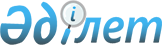 О внесении изменения в постановление акимата от 10 августа 2007 года № 582 "Об определении мест для осуществления выездной торговли в городе Житикаре"
					
			Утративший силу
			
			
		
					Постановление акимата Житикаринского района Костанайской области от 4 декабря 2013 года № 641. Зарегистрировано Департаментом юстиции Костанайской области 28 декабря 2013 года № 4373. Утратило силу постановлением акимата Житикаринского района Костанайской области от 15 января 2016 года № 8

      Сноска. Утратило силу постановлением акимата Житикаринского района Костанайской области от 15.01.2016 № 8.      В соответствии с пунктом 2 статьи 31 Закона Республики Казахстан от 23 января 2001 года "О местном государственном управлении и самоуправлении в Республике Казахстан" акимат Житикаринского района ПОСТАНОВЛЯЕТ:



      1. Внести в постановление акимата от 10 августа 2007 года № 582 "Об определении мест для осуществления выездной торговли в городе Житикаре" (зарегистрировано в Реестре государственной регистрации нормативных правовых актов под № 9-10-77, опубликовано 12 октября 2007 года в газете "Житикаринские новости") следующее изменение:



      преамбулу указанного постановления изложить в новой редакции:

      "В соответствии с пунктом 2 статьи 31 Закона Республики Казахстан от 23 января 2001 года "О местном государственном управлении и самоуправлении в Республике Казахстан", статьей 27 Закона Республики Казахстан от 12 апреля 2004 года "О регулировании торговой деятельности", постановлением Правительства Республики Казахстан от 21 апреля 2005 года № 371 "Об утверждении Правил внутренней торговли" акимат Житикаринского района ПОСТАНОВЛЯЕТ:".



      2. Контроль за исполнением постановления возложить на заместителя акима района Ибраева А.С.



      3. Настоящее постановление вводится в действие по истечении десяти календарных дней после дня его первого официального опубликования.      Аким района                                М. Утешов
					© 2012. РГП на ПХВ «Институт законодательства и правовой информации Республики Казахстан» Министерства юстиции Республики Казахстан
				